1) voll /2) weitgehend /3) ansatzweise /4) nichtDurchführung:MATERIAL: Lehrbücher, Internet, Website Prof. Holzheu (http://holzheu-schule.jimdo.com),ERKLÄRUNG: Ich habe den Arbeitsauftrag verstanden.	 NAME:	 ________________________________FEEDBACK:						 UNTERSCHRIFT: _____________________Bilanzanalyse eines börsennotierenden Unternehmens Analysieren Sie den Jahresabschluss 2015 der Porr AG.Gehen Sie bei Ihrer Analyse auf min. 6 aus Ihrer Sicht für das Unternehmen wichtigen Positionen aus Bilanz und GuV ein, und ziehen Sie entsprechende Schlüsse. Berechnen und interpretieren Sie den Cash Flow (Praktiker Methode).Berechnen Sie die Kennzahlen für den Quicktest (2 Dezimalen) und interpretieren Sie die Ergebnisse in Stichworten.Berechnen und interpretieren Sie die EBIT-Marge.Beschreiben und berechnen Sie das EBIT-DA.Untersuchen Sie im Jahresvergleich Ergebnis und Entwicklung der Liquidität. Berechnen und interpretieren Sie dazu das Working Capital. Berechnen und interpretieren Sie die Anlagendeckung 2. Grades (goldene Finanzierungsregel) Welche Handlungsmöglichkeiten hat die Unternehmensleitung? Der Firmenfuhrpark für die Verkaufsmannschaft soll vergrößert werden. Ordnen Sie die Investitionsart ein und geben Sie an, wo im Investitionsprozess man sich befindet. Folgende Informationen über geeignete Modelle sind schon ermittelt worden. Man rechnet mit einer jährlichen Kilometerleistung von 30.000 km. Führen Sie eine Kostenvergleichsrechnung auf Basis der Daten durch und erklären Sie 2 weitere statische Investitionsrechnungen.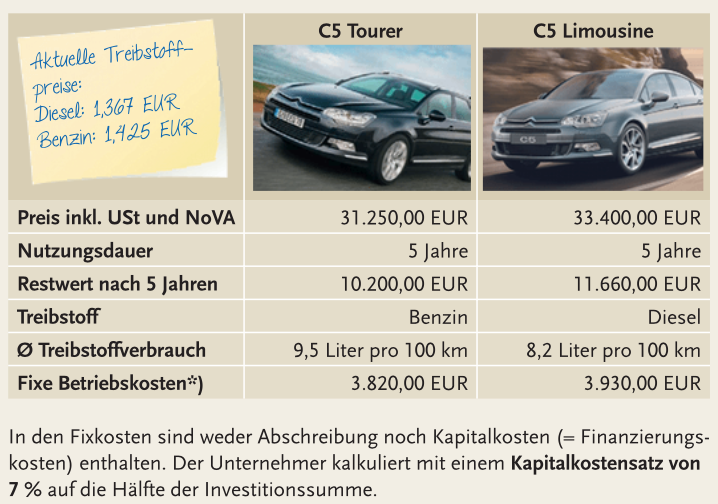 Skizzieren Sie eine Methode, mit welcher auch qualitative Kriterien berücksichtigt werden.Es ist noch nicht klar, wie der neue Firmenwagen finanziert werden soll. Erstellen Sie einen Vergleich von Kredit- und Leasingfinanzierung in dem Sie jeweils die Vor- und Nachteile dieser Finanzierungsformen erläutern.Geben Sie einen generellen Überblick über die Finanzierungsformen (Rechtsstellung des Kapitalgebers, Herkunft), welche neben Kredit und Leasing in diesem Unternehmen zum Einsatz kommen und nennen Sie Vor- und Nachteile von 4 Formen.Erläutern Sie, was man unter dem Effektivzinssatz versteht. Was versteht man unter den Leitzinsen der EZB und was bedeutet eine Anhebung der Leitzinsen für unser Unternehmen?Nennen Sie die wesentlichen Rating Agenturen und beschreiben Sie deren Aufgabe. Recherchieren Sie, ob es für dieses Unternehmen ein offizielles Rating gibt und vergleichen Sie dieses mit den Ergebnissen Ihres Quicktestes.Der vorliegende Jahresabschluss ist auf Basis der IFRS erstellt worden. Erklären Sie 4 wesentliche Unterschiede zwischen einer Bilanzierung nach IFRS und einer Bilanzierung nach UGB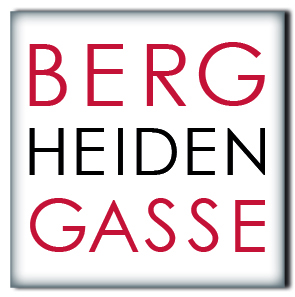 Offenes Lernen:
ArbeitsauftragOffenes Lernen:
ArbeitsauftragOffenes Lernen:
ArbeitsauftragOffenes Lernen:
Arbeitsauftrag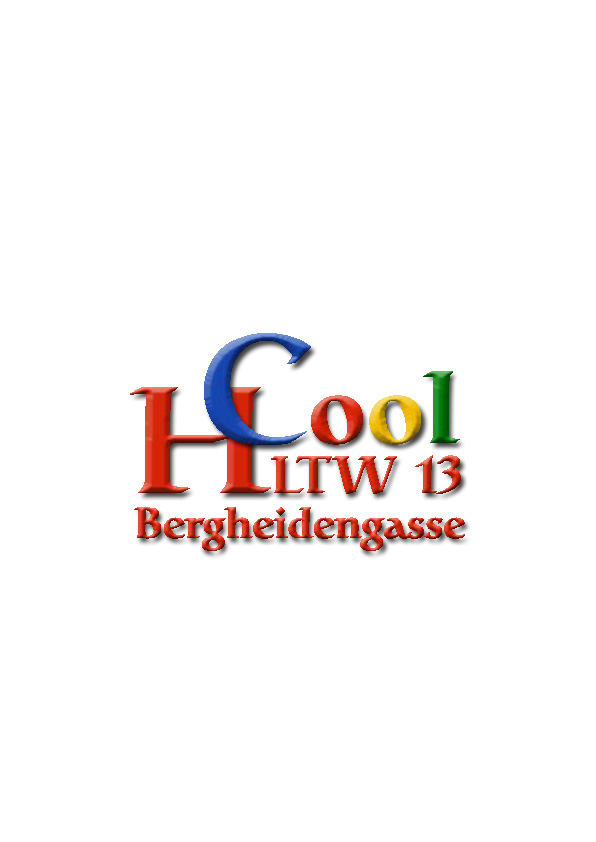 5 HLWBilanzanalyse börsennotierende UnternehmenBilanzanalyse börsennotierende UnternehmenBilanzanalyse börsennotierende UnternehmenBilanzanalyse börsennotierende UnternehmenSchuljahr:
2019/2020Schuljahr:
2019/2020Schuljahr:
2019/2020Schuljahr:
2019/2020Schuljahr:
2019/20205 HLWRechnungswesen und ControllingRechnungswesen und ControllingRechnungswesen und ControllingRechnungswesen und ControllingSchuljahr:
2019/2020Schuljahr:
2019/2020Schuljahr:
2019/2020Schuljahr:
2019/2020Schuljahr:
2019/2020Arbeitsbeginn:20.11.2016Arbeitsbeginn:20.11.2016Fertigstellung:26.11.2016Sozialform:… + L= mit LehrerinKontrolle der Abgabe:Kontrolle der Abgabe:Kontrolle der Abgabe:Kontrolle der Abgabe:Kontrolle der Abgabe:Kontrolle der Abgabe:LERNZIELE:LERNZIELE:LERNZIELE:LERNZIELE:LERNZIELE:LERNZIELE:Ziel erreicht:
SelbsteinschätzungZiel erreicht:
SelbsteinschätzungZiel erreicht:
SelbsteinschätzungZiel erreicht:
SelbsteinschätzungLERNZIELE:LERNZIELE:LERNZIELE:LERNZIELE:LERNZIELE:LERNZIELE:1234Ich kann relevante Informationen über börsennotierende Unternehmen recherchieren.Ich kann relevante Informationen über börsennotierende Unternehmen recherchieren.Ich kann relevante Informationen über börsennotierende Unternehmen recherchieren.Ich kann relevante Informationen über börsennotierende Unternehmen recherchieren.Ich kann relevante Informationen über börsennotierende Unternehmen recherchieren.Ich kann relevante Informationen über börsennotierende Unternehmen recherchieren.Ich kann Geschäftsberichte analysieren.Ich kann Geschäftsberichte analysieren.Ich kann Geschäftsberichte analysieren.Ich kann Geschäftsberichte analysieren.Ich kann Geschäftsberichte analysieren.Ich kann Geschäftsberichte analysieren.Ich kann die Ergebnisse meiner Analyse in übersichtlicher Form darstellen.Ich kann die Ergebnisse meiner Analyse in übersichtlicher Form darstellen.Ich kann die Ergebnisse meiner Analyse in übersichtlicher Form darstellen.Ich kann die Ergebnisse meiner Analyse in übersichtlicher Form darstellen.Ich kann die Ergebnisse meiner Analyse in übersichtlicher Form darstellen.Ich kann die Ergebnisse meiner Analyse in übersichtlicher Form darstellen.SOZIALE LERNZIELESOZIALE LERNZIELESOZIALE LERNZIELESOZIALE LERNZIELESOZIALE LERNZIELESOZIALE LERNZIELESOZIALE LERNZIELESOZIALE LERNZIELESOZIALE LERNZIELESOZIALE LERNZIELEIch frage Mitschüler oder den Prof. wenn ich nicht weiter weißIch frage Mitschüler oder den Prof. wenn ich nicht weiter weißIch frage Mitschüler oder den Prof. wenn ich nicht weiter weißIch frage Mitschüler oder den Prof. wenn ich nicht weiter weißIch frage Mitschüler oder den Prof. wenn ich nicht weiter weißIch frage Mitschüler oder den Prof. wenn ich nicht weiter weißNrAufgabe / ProblemstellungSozialformPflicht/Wahlerledigt1.Analysieren Sie den letzten verfügbaren Jahresabschluss der Porr AG laut beiliegendem Arbeitsblatt.Abgabe LMS am 21.11.PflichtPorr AGPorr AGPorr AGPorr AGPorr AGPorr AGPorr AGPorr AGPorr AGPorr AGPorr AGBilanz nach IFRSBilanz nach IFRSBilanz nach IFRSBilanz nach IFRSBilanz nach IFRSBilanz nach IFRSAKTIVAAKTIVA31.12.20.. (in Tsd.)in%Vorjahr    (in Tsd.)PASSIVAPASSIVA31.12.20.. (in Tsd.)in%Vorjahr    (in Tsd.)Langfristiges VermögenEigenkapitalImmaterielle Vermögenswerte 63.535  56.310 Grundkaptial29.09529.095Sachanlagen 467.452  412.855 Kapitalrücklagen249.014249.014Finanzvermögen 33.574  46.767 Sonstige Rücklagen90.99962.031Beteiligungen an Equity bil. Unternehmen 38.365  50.180 Einbehaltene Ergebnisse00Sonstige Finanzanlagen 89.617  139.663 Sonstiges lfr. Vermögen 23.328  22.238 Gesellschafter der Muttergesellschaft369.108340.140Summe Langfristiges Vermögen 715.871 31% 728.013 34%davon nicht beherrschande Anteile43.01045.031Summe Eigenkapital412.11818%385.171Anleihen und Schuldscheindarlehen 290.848  155.294 Kurzfristiges VermögenRückstellungen 124.685  132.253 Vorräte71.50572.647Finanzverbindlichkeiten 101.923  96.528 Forderungen aus Lieferungen und Leistungen751.85533%725.10134%Sonstige langfristige Verbindlichkeiten 34.199  24.755 Sonstige finanzielle Vermögenswerte105.614129.943Langfristige Verbindlichkeiten 551.655 24% 408.830 Sonstige Forderungen und Vermögenswerte7.99218.593Anleihen   45.852  78.393 Liquide Mittel647.243465.617Rückstellungen 121.646  125.007 Zur Veräußerung gehaltene Vermögenswerte3.9176.116Finanzverbindlichkeiten 49.047  70.851 Summe kurtfristiges Vermögen1.588.12669%1.418.01766%Lieferantenverbindlichkeiten 631.713 27% 655.360 Übrige Verbindlichkeiten 491.966  422.418 Kurzfristige Verbindlichkeiten 1.340.224 58% 1.352.029 Summe AKTIVA2.303.997100%2.146.030100%Summe PASSIVA2.303.997100%2.146.030Abschlussjahr (in Tsd.)Gewinn- und Verlustrechnung         1.1.-31.12.Vorjahr    (in Tsd.)Umsatzerlöse3.139.6873.009.118Sonstige betriebliche Erträge148.051185.631Bestandsveränderungen00Aktivierte Eigenleistungen539890Betriebsleistung3.288.2773.195.639Materialaufwendungen und bezogene Leistungen-2.060.827-2.026.001Bruttoergebnis vom Umsatz1.227.4501.169.638Personalaufwand-807.638-752.960Abschreibungen-78.172-74.716Sonstige betriebliche Aufwendungen-253.870-260.254Operatives Betriebsergebnis (Betriebsergebnis - EBIT)87.77081.708Beteiligungserträge00Zinserträge18.96824.762Zinsaufwand-25.625-40.370sonstiges Finanzergebnis00Finanzergebnis-6.657-15.608Ergebnis vor Steuern (EBT)81.11366.100Ertratssteuern-20.069-17.542Jahresergebnis61.04448.558davon nicht geherrschende Anteile3.3334.136davon Ergebnis der Muttergesellschaft57.71144.422